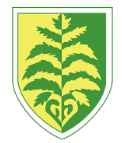 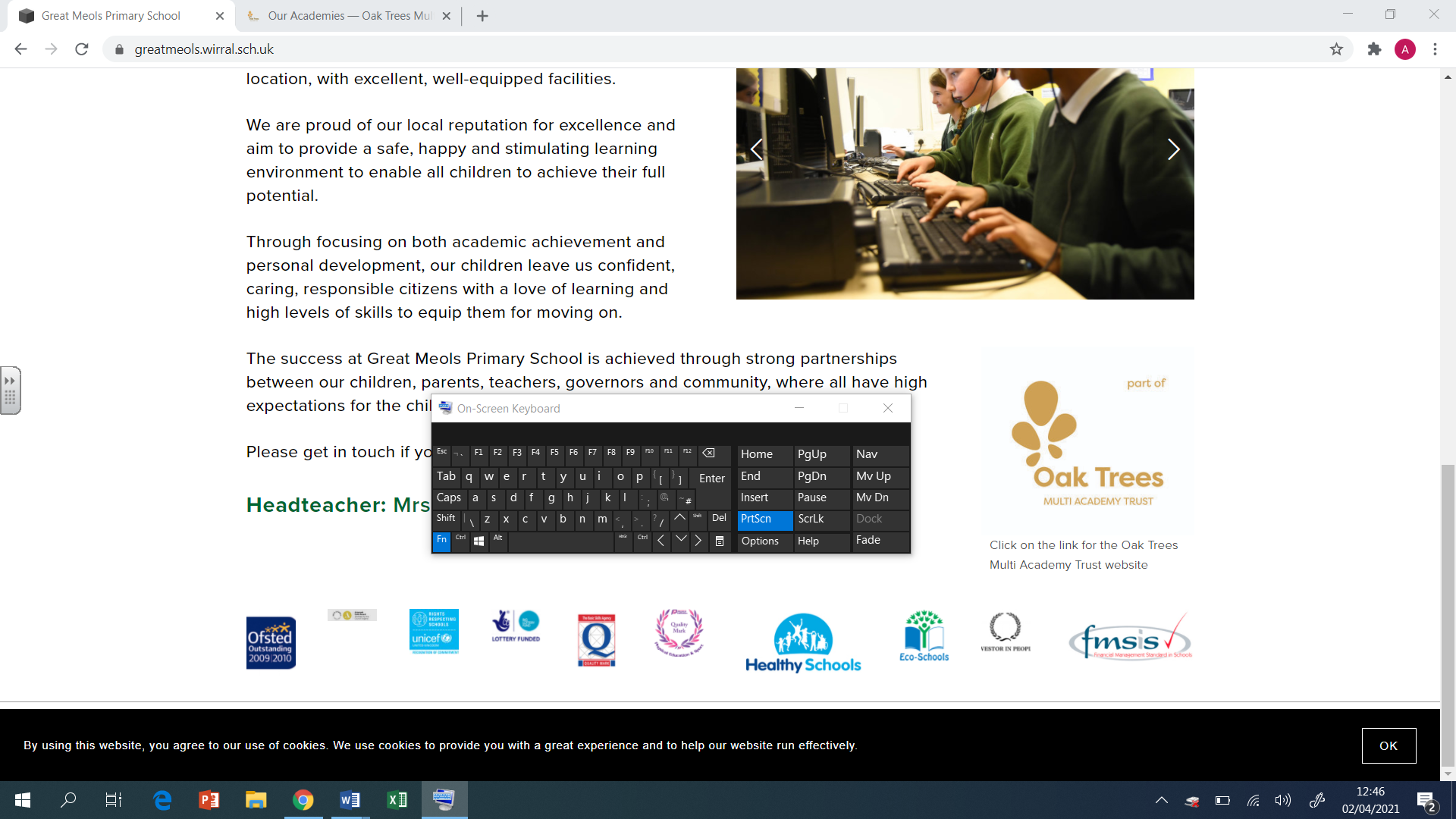 Brackenwood Junior School English Long Term Plan Y52023/24Autumn 1Text – Oranges in No Man’s Land by Elizabeth LaidAutumn 1Text – Oranges in No Man’s Land by Elizabeth LaidAutumn 1Text – Oranges in No Man’s Land by Elizabeth LaidAutumn 1Text – Oranges in No Man’s Land by Elizabeth LaidAutumn 1Text – Oranges in No Man’s Land by Elizabeth LaidAutumn 1Text – Oranges in No Man’s Land by Elizabeth LaidAutumn 1Text – Oranges in No Man’s Land by Elizabeth LaidAutumn 1Text – Oranges in No Man’s Land by Elizabeth LaidAutumn 1Text – Oranges in No Man’s Land by Elizabeth LaidWeek 1Week 2Week 3Week 4Week 5Week 6Week 6Week 7Extended WritingGenreOranges in No Man’s Land by Elizabeth Laird Genre – Journal/diaryOranges in No Man’s Land by Elizabeth Laird Genre – Journal/diaryOranges in No Man’s Land by Elizabeth LairdGenre – NarrativeOranges in No Man’s Land by Elizabeth LairdGenre – NarrativeOranges in No Man’s Land by Elizabeth LairdGenre – NarrativeBlack History TextYoung, Gifted and BlackGenre - BiographyBlack History TextYoung, Gifted and BlackGenre - BiographyBlack History TextYoung, Gifted and BlackGenre - BiographySpellingFocusTeachinging and ed endingsIrregular verbsComparitive/superlative(er, ier and est) Plural – s, es, ies Adding yHomophonesHomonyms HomographsHomonyms HomographsSilent lettersGrammar/punctuationFocus TeachingYear 5 Grammar Expressing time, place and cause using:conjunctions (e.g. when, before, after, while, so, because) adverbs (e.g. then, next, soon, therefore) prepositions (e.g. before, after, during, in, because of) Noun phrases expanded by the addition of modifying adjectives, nouns and preposition phrases (e.g. the teachers expanded to: the strict maths teacher with curly hair) Use of the present perfect form of verbs instead of the simple past (e.g. he has gone out to play instead of he went out to play) Use of capital letters, full stops, questions marks and exclamation marks to demarcate sentences Genre Related Grammar – Journal/diaryLanguage Features:Past tense (with present tense at the end)Time conjunctionsAdverbsParenthesisFirst personStructural Features:Dear diary…ParagraphsEvents in chronological orderSign offYear 5 Grammar Use of the semi-colon, colon and dash to mark the boundary between independent clauses (e.g. It’s raining; I’m fed up) Expressing time, place and cause using:conjunctions (e.g. when, before, after, while, so, because) adverbs (e.g. then, next, soon, therefore) prepositions (e.g. before, after, during, in, because of) Fronted adverbials (e.g. Later that day, I heard the bad news)Relative clauses beginning with who, which, where, when, whose, that or an omitted relative pronoun Correct choice and consistent use of present or past tense throughout writing Use of inverted commas and other punctuation to indicate direct speech (e.g. a comma after the reporting clauses, end punctuation inside inverted commas)Genre Related Grammar - NarrativeLanguage Features:Adjectives to help reader visualise the storyVerbs and adjectives to help the reader feel tension throughout the story.Adverbials DialogueStructural Features:Opening - Set the sceneIntroduce CharactersBuild UpDilemmaResolutionEnding Reflections and future plansGenre Related Grammar - NarrativeLanguage Features:Adjectives to help reader visualise the storyVerbs and adjectives to help the reader feel tension throughout the story.Adverbials DialogueStructural Features:Opening - Set the sceneIntroduce CharactersBuild UpDilemmaResolutionEnding Reflections and future plansYear 5 GrammarUse the correct determiner ‘a’ or ‘an’ depending on whether the following word begins with a vowel or a consonant (e.g. a rock, an open box) Linking ideas across paragraphs using adverbials or time, place or tense (e.g. later, nearby, he had seen her before) Genre Related Grammar - Biography Language Features:Past tenseThird person pronounsTime adverbialsFactual informationStructural Features:Opening statementParagraphs - Main events in a person's lifeMain influences in a person's life.Closing paragraph - How will he/she be remembered - Future work. Genre Related Grammar - Biography Language Features:Past tenseThird person pronounsTime adverbialsFactual informationStructural Features:Opening statementParagraphs - Main events in a person's lifeMain influences in a person's life.Closing paragraph - How will he/she be remembered - Future work. Reading Comprehension Reading Spines / class readReading Spine - Complexity of Narrator Oranges in No Man’s Land by Elizabeth LairdReading Spine - Complexity of Narrator Oranges in No Man’s Land by Elizabeth LairdReading Spine - Complexity of Narrator Oranges in No Man’s Land by Elizabeth LairdReading Spine - Complexity of Narrator Oranges in No Man’s Land by Elizabeth LairdReading Spine - Complexity of Narrator Oranges in No Man’s Land by Elizabeth LairdReading Spine - Complexity of Narrator Oranges in No Man’s Land by Elizabeth LairdReading Spine - Complexity of Narrator Oranges in No Man’s Land by Elizabeth LairdReading Spine - Complexity of Narrator Oranges in No Man’s Land by Elizabeth LairdAutumn 2Text - Wonder by R.J PalacioAutumn 2Text - Wonder by R.J PalacioAutumn 2Text - Wonder by R.J PalacioAutumn 2Text - Wonder by R.J PalacioAutumn 2Text - Wonder by R.J PalacioAutumn 2Text - Wonder by R.J PalacioAutumn 2Text - Wonder by R.J PalacioAutumn 2Text - Wonder by R.J PalacioAutumn 2Text - Wonder by R.J PalacioAutumn 2Text - Wonder by R.J PalacioWeek 1Week 2Week 3Week 4Week 5Week 6Week 7Week 7Week 8Extended WritingGenreMAT Health & Well-Being writingText – Marcus Rashford – You Are A ChampionMAT Health & Well-Being writingText – Marcus Rashford – You Are A ChampionWonder by R.J PalacioGenre - Persuasive Letter - Persuading Auggie to go to schoolWonder by R.J PalacioGenre - Persuasive Letter - Persuading Auggie to go to schoolWonder by R.J PalacioGenre - Diary Entry/Journal - Jack’s perspectiveWonder by R.J PalacioGenre - Diary Entry/Journal - Jack’s perspectiveWonder by R.J Palacio Genre - Balanced Argument - Should Auggie forgive Jack?Wonder by R.J Palacio Genre - Balanced Argument - Should Auggie forgive Jack?Wonder by R.J Palacio Genre - Balanced Argument - Should Auggie forgive Jack?SpellingFocusTeachingConsonant spellings - que’/’ck’/’ch’ sounding k    ‘sc’ sounding ‘s’ ‘c’ sounding ‘s’Consonant spellings -           ‘s’ sounding ‘z’  ‘y’ sounding ‘i’ ‘gue’ sounding ‘g’   ‘g’/’ge’/’dge’ sounding ‘j’Consonant spellings -               ‘th’ sounding ‘t’ ‘gh’/‘ph’ sounding ‘f’                                  ‘wh’ sounding ‘w’ ‘qu’ sounding ‘kw’Short vowel sounds -a/ea/sounding ‘e’ i/o/u/y/sounding ‘i’ a sounding o o/ou/oo/ sounding ‘u’Long vowel sounds - ei/ai sounding long á     ea/ie sounding long éLong vowel sounds -  i/i-e sounding long í     ow/ou sounding long ó                   u sounding long úDigraphs and trigraphs - oi,oy     ow, ou            ar                         air, are, earDigraphs and trigraphs - oi,oy     ow, ou            ar                         air, are, earDigraphs and trigraphs - oi,oy     ow, ou            ar                         air, are, earGrammar/PunctuationFocusTeachingYear 5 Grammar Write effectively for a range of purposes and audiences, selecting language that showed awareness of readerIn non-fiction writing, devices are used to structure writing and support the reader (e.g. headings, subheadings, bullet points)Commas to clarify meaning or avoid ambiguity Genre Related Grammar - InstructionsLanguage FeaturesImperative verbsCommandsTime conjunctionsTechnical vocabularyChronological orderFormal toneStructural FeaturesTitleSubheadingsBullet pointsParagraphsEquipment listYear 5 Grammar Grammatical difference between plural and possessive –s Types of sentences and how to identify them: Statements CommandsQuestionsExclamations Indicating possibility using adverbs (e.g. perhaps) or model verbs (e.g. might, should, will, must) Use of paragraphs to organise ideas around a themeGenre Related Grammar - Persuasive Letter Language Features:Past tenseFirst person pronounsInformal ToneColloquial LanguageEmotive LanguageThought and feelingsOpinions as well as factsTime conjunctionsRhetorical QuestionsExaggerationStructural Features:Sender and recipient's addressDate Opening Sentence - Why are you writing - Hook the reader. IntroductionsParagraphs - Each point/reason for writing,  in one paragraph.Conclusion - Summarising main points and re-iteratingSign Off Year 5 Grammar Standard English forms for verb inflections instead of local spoken forms (e.g. we were instead of we was) Relative clauses beginning with who, which, where, when, whose, that or an omitted relative pronoun Use of the present perfect form of verbs instead of the simple past (e.g. he has gone out to play instead of he went out to play) Use of commas to clarify meaning or avoid ambiguity  Genre Related Grammar -Diary entry/JournalLanguage Features:Past tenseFirst person pronounsInformal ToneColloquial LanguageEmotive LanguageThought and feelingsOpinions as well as factsTime conjunctionsStructural Features:DateDear Diary,ParagraphsSign OffYear 5 Grammar Formation of nouns using a range of prefixes (e.g. super – anti – auto – ) Indicating possibility using adverbs (e.g. perhaps) or model verbs (e.g. might, should, will, must) Linking ideas across paragraphs using adverbials or time, place or tense (e.g. later, nearby, he had seen her before) Devices to build cohesion within a paragraph (e.g. first, then, after this)Genre Related Grammar - Balanced ArgumentLanguage Features:Present TenseThird personFormal ToneAbstract Nouns - Truth, fairness, belief Modal Verbs - Could, must, can, will.Conjunctions for cause and effect - Even though, as a result, consequently, hence, therefore. Structural Features:Topic/TitleIntroductory Paragraph - GIve brief idea of both sides of the argument. Paragraphs - Each point supported by evidence and extra information.Genre Related Grammar - Balanced ArgumentLanguage Features:Present TenseThird personFormal ToneAbstract Nouns - Truth, fairness, belief Modal Verbs - Could, must, can, will.Conjunctions for cause and effect - Even though, as a result, consequently, hence, therefore. Structural Features:Topic/TitleIntroductory Paragraph - GIve brief idea of both sides of the argument. Paragraphs - Each point supported by evidence and extra information.Reading ComprehensionReading Spines / class readReading Spine - Complexity of Narrator Wonder by R.J PalacioReading Spine - Complexity of Narrator Wonder by R.J PalacioReading Spine - Complexity of Narrator Wonder by R.J PalacioReading Spine - Complexity of Narrator Wonder by R.J PalacioReading Spine - Complexity of Narrator Wonder by R.J PalacioReading Spine - Complexity of Narrator Wonder by R.J PalacioReading Spine - Complexity of Narrator Wonder by R.J PalacioReading Spine - Complexity of Narrator Wonder by R.J PalacioReading Spine - Complexity of Narrator Wonder by R.J PalacioSpring 1Text – Viking Boy by Tony BradmanSpring 1Text – Viking Boy by Tony BradmanSpring 1Text – Viking Boy by Tony BradmanSpring 1Text – Viking Boy by Tony BradmanSpring 1Text – Viking Boy by Tony BradmanSpring 1Text – Viking Boy by Tony BradmanSpring 1Text – Viking Boy by Tony BradmanSpring 1Text – Viking Boy by Tony BradmanWeek 1Week 2Week 3Week 4Week 5Week 6Week 6Extended WritingGenreViking Boy by Tony BradmanGenre - PlayscriptViking Boy by Tony BradmanGenre - PlayscriptViking Boy by Tony BradmanGenre - Historical Narrative/MythViking Boy by Tony BradmanGenre - Historical Narrative/MythViking Boy by Tony BradmanGenre - Explanation TextViking Boy by Tony BradmanGenre - Explanation TextViking Boy by Tony BradmanGenre - Explanation TextSpellingFocusTeachingDigraphs and trigraphs                           ear, ere, eerDigraphs and trigraphs              ir, er, ur, or,ore,au,aw, augh,oughPrefixes- de, mis, dis                    dis’- not/ opposite of                         ‘mis’ –wrong/ opposite of                     ‘de’ – undo/do opposite ofPrefixes- in/im/il/ir in’ means ‘not’. When the root word starts with a ‘p’ or ‘m’ ‘in’ becomes ‘im’ When the root word starts with ‘l’, ‘in’ becomes ‘il’ When the root word starts with ‘r’, ‘in’ becomes ‘ir’Prefixes ‘un’ means ‘not’. ‘ex’ means former. Anti means opposingPrefixes – ‘fore’- before ‘post’ – after/later                  ‘pre’- before ‘re’ - againDigraphs and trigraphsir, er, ur, or,ore,au,aw, augh, oughGrammar/PunctuationFocusTeachingYear 5 Grammar Converting nouns or adjectives into verbs using suffixes (e.g. -ate, -ise, -ify) Noun phrases expanded by the addition of modifying adjectives, nouns and preposition phrases (e.g. the teachers expanded to: the strict maths teacher with curly hair) Use of progressive form of verbs in the present and past tense (for example ‘she is drumming’ ‘he was shouting’)Use of capital letters, full stops, questions marks and exclamation marks to demarcate sentences Genre Related Grammar -  PlayscriptLanguage Features:Written dialogue without speech marks/inverted commas. Stage direction in bracketsCharacter direction Structural Features:Cast ListProps and Costume ListUse a narratorCharacter/Speakers name on the leftStructure play using scenesYear 5 Grammar Expressing time, place and cause using:conjunctions (e.g. when, before, after, while, so, because) adverbs (e.g. then, next, soon, therefore) prepositions (e.g. before, after, during, in, because of) Fronted adverbials (e.g. Later that day, I heard the bad news)Relative clauses beginning with who, which, where, when, whose, that or an omitted relative pronoun Correct choice and consistent use of present or past tense throughout writing Use of inverted commas and other punctuation to indicate direct speech (e.g. a comma after the reporting clauses, end punctuation inside inverted commas) Genre Related Grammar - Historical Narrative/MythLanguage Features:Adjectives to help reader visualise the storyVerbs and adjectives to help the reader feel tension throughout the story.Adverbials DialogueStructural Features:Opening - Set the sceneIntroduce CharactersBuild UpDilemmaResolutionEnding Reflections and future plansYear 5 Grammar Word families based on common words and identify how they’re related in meaning and form (e.g. solve, solution, dissolve) Verb prefixes (for example dis-, de-, mis-, over-, re-)Types of sentences and how to identify them: Statements CommandsQuestionsExclamations Indicating possibility using adverbs (e.g. perhaps) or model verbs (e.g. might, should, will, must) Devices to build cohesion within a paragraph (e.g. first, then, after this) Headings and sub-heading to aid presentation Genre Related Grammar - Explanation Text – Viking BattleLanguage Features:Chronological OrderThird personPresent tenseCausal ConjunctionsTechnical VocabularyFormal ToneStructural Features:Opening statement to introduce the topicParagraphs organised around a series of eventsDiagramsGenre Related Grammar - Explanation Text – Viking BattleLanguage Features:Chronological OrderThird personPresent tenseCausal ConjunctionsTechnical VocabularyFormal ToneStructural Features:Opening statement to introduce the topicParagraphs organised around a series of eventsDiagramsReading ComprehensionReading Spines / class readReading Spine - Complexity of the plotViking Boy by Tony BradmanReading Spine - Complexity of the plotViking Boy by Tony BradmanReading Spine - Complexity of the plotViking Boy by Tony BradmanReading Spine - Complexity of the plotViking Boy by Tony BradmanReading Spine - Complexity of the plotViking Boy by Tony BradmanReading Spine - Complexity of the plotViking Boy by Tony BradmanReading Spine - Complexity of the plotViking Boy by Tony BradmanSpring 2Spring 2Spring 2Spring 2Spring 2Spring 2Week 1Week 2Week 3Week 4Week 5Extended WritingGenreWorld Book DayGenre – Biography of favourite authorWorld Book DayGenre – Biography of favourite authorMAT Environment WritingGenre - Letter to local MP (palm oil)MAT Environment WritingGenre - Letter to local MP (palm oil)MAT Environment WritingGenre - Letter to local MP (palm oil)SpellingFocusTeachingPrefixesIntermicro Auto subPrefixes underOut OversuperWords ending   (Y5)ant, ance, ancy ent, ence, encyFor related words with ‘long a’ in the same place use ‘ant’ Words ending   (Y5)ent, ence, encyUse -ent after soft c, soft gNoun suffixes‘ness’-quality /state‘ment’-action/state‘ship’-state/conditionGrammar/PunctuationFocusTeachingYear 5 Grammar Understand pronouns, verbs nouns, adjectivesNoun phrases expanded by the addition of modifying adjectives, nouns and preposition phrases (e.g. the teachers expanded to: the strict maths teacher with curly hair) Use of commas to clarify meaning or avoid ambiguity  Genre Related Grammar - Biography Language Features:Past tenseThird person pronounsTime adverbialsFactual information Structural Features:Opening statementParagraphs - Main events in a person's lifeMain influences in a person's life.Closing paragraph - How will he/she be remembered - Future work.Year 5 Grammar Grammatical difference between plural and possessive –s Types of sentences and how to identify them: Statements CommandsQuestionsExclamations Indicating possibility using adverbs (e.g. perhaps) or model verbs (e.g. might, should, will, must) Use of paragraphs to organise ideas around a themeGenre Related Grammar - Persuasive Letter Language Features:Past tenseFirst person pronounsInformal ToneColloquial LanguageEmotive LanguageThought and feelingsOpinions as well as factsTime conjunctionsRhetorical QuestionsExaggerationStructural Features:Sender and recipient's addressDate Opening Sentence - Why are you writing - Hook the reader. IntroductionsParagraphs - Each point/reason for writing,  in one paragraph.Conclusion - Summarising main points and re-iteratingSign OffGenre Related Grammar - Persuasive Letter Language Features:Past tenseFirst person pronounsInformal ToneColloquial LanguageEmotive LanguageThought and feelingsOpinions as well as factsTime conjunctionsRhetorical QuestionsExaggerationStructural Features:Sender and recipient's addressDate Opening Sentence - Why are you writing - Hook the reader. IntroductionsParagraphs - Each point/reason for writing,  in one paragraph.Conclusion - Summarising main points and re-iteratingSign OffReading ComprehensionReading Spines / class readReading Spine - Complexity of the plotHoles by Louis SacharReading Spine - Complexity of the plotHoles by Louis SacharReading Spine - Complexity of the plotHoles by Louis SacharReading Spine - Complexity of the plotHoles by Louis SacharReading Spine - Complexity of the plotHoles by Louis SacharSummer 1Text - Holes by Louis SacharSummer 1Text - Holes by Louis SacharSummer 1Text - Holes by Louis SacharSummer 1Text - Holes by Louis SacharSummer 1Text - Holes by Louis SacharSummer 1Text - Holes by Louis SacharSummer 1Text - Holes by Louis SacharSummer 1Text - Holes by Louis SacharWeek 1Week 2Week 3Week 4Week 5Week 5Week 6Extended WritingGenreHoles by Louis SacharGenre - Informal Letter homeHoles by Louis SacharGenre - Informal Letter homeHoles by Louis SacharGenre - Character DescriptionGenre - Character DescriptionHoles by Louis SacharGenre - NarrativeGenre - Character DescriptionHoles by Louis SacharGenre - NarrativeGenre - Character DescriptionHoles by Louis SacharGenre - NarrativeGenre - Character DescriptionHoles by Louis SacharGenre - NarrativeSpellingFocusTeachingAdjective suffixes ful’-full of‘less’-withoutWords ending –cious, tious, cial, tial The ‘shus’ sound- spelt as ‘cious’ at the end of an adjective. ‘tious’ -few words. ‘shul’ sound: ‘tial’ is used after a consonant -‘cial’ is used after a vowel.Words ending –cious, tious, cial, tial The ‘shus’ sound- spelt as ‘cious’ at the end of an adjective. ‘tious’ -few words. ‘shul’ sound: ‘tial’ is used after a consonant -‘cial’ is used after a vowel.Words ending –cious, tious, cial, tial The ‘shus’ sound- spelt as ‘cious’ at the end of an adjective. ‘tious’ -few words. ‘shul’ sound: ‘tial’ is used after a consonant -‘cial’ is used after a vowel.Adverb suffixes Adding ly to words correctlyAdverb suffixes Adding ly to words correctlyWord ending-ture, sureGrammar/PunctuationFocusTeachingYear 5 Grammar Expressing time, place and cause using:conjunctions (e.g. when, before, after, while, so, because) adverbs (e.g. then, next, soon, therefore) prepositions (e.g. before, after, during, in, because of) Appropriate choice of pronoun or noun within and across sentences to aid cohesion and avoid repetition Genre Related Grammar - Informal Letter homeLanguage Features:Past tenseFirst person pronounsInformal ToneColloquial LanguageEmotive LanguageThought and feelingsOpinions as well as factsTime conjunctionsRhetorical QuestionsExaggerationStructural Features:Sender and recipient's addressDate Opening Sentence - Why are you writing - Hook the reader. IntroductionsParagraphs - Each point/reason for writing,  in one paragraph.Conclusion - Summarising main points and re-iteratingSign OffYear 5 Grammar Subordination (using when, if, that, because) and co-ordination (using or, and, but) Noun phrases expanded by the addition of modifying adjectives, nouns and preposition phrases (e.g. the teachers expanded to: the strict maths teacher with curly hair) Fronted adverbials (e.g. Later that day, I heard the bad news)Genre Related Grammar - Character DescriptionLanguage Features:Figurative language - Similes, metaphors, personification, onomatopoeia, hyperboleStructural Features:ParagraphsYear 5 Grammar Use of the semi-colon, colon and dash to mark the boundary between independent clauses (e.g. It’s raining; I’m fed up) Expressing time, place and cause using:conjunctions (e.g. when, before, after, while, so, because) adverbs (e.g. then, next, soon, therefore) prepositions (e.g. before, after, during, in, because of) Fronted adverbials (e.g. Later that day, I heard the bad news)Relative clauses beginning with who, which, where, when, whose, that or an omitted relative pronoun Correct choice and consistent use of present or past tense throughout writing Use of inverted commas and other punctuation to indicate direct speech (e.g. a comma after the reporting clauses, end punctuation inside inverted commas)Year 5 Grammar Use of the semi-colon, colon and dash to mark the boundary between independent clauses (e.g. It’s raining; I’m fed up) Expressing time, place and cause using:conjunctions (e.g. when, before, after, while, so, because) adverbs (e.g. then, next, soon, therefore) prepositions (e.g. before, after, during, in, because of) Fronted adverbials (e.g. Later that day, I heard the bad news)Relative clauses beginning with who, which, where, when, whose, that or an omitted relative pronoun Correct choice and consistent use of present or past tense throughout writing Use of inverted commas and other punctuation to indicate direct speech (e.g. a comma after the reporting clauses, end punctuation inside inverted commas)Genre Related Grammar - NarrativeLanguage Features:Adjectives to help reader visualise the storyVerbs and adjectives to help the reader feel tension throughout the story.Adverbials DialogueStructural Features:Opening - Set the sceneIntroduce CharactersBuild UpDilemmaResolutionEnding Reflections and future plansGenre Related Grammar - NarrativeLanguage Features:Adjectives to help reader visualise the storyVerbs and adjectives to help the reader feel tension throughout the story.Adverbials DialogueStructural Features:Opening - Set the sceneIntroduce CharactersBuild UpDilemmaResolutionEnding Reflections and future plansReading ComprehensionReading Spines / class readReading Spine - Non Linear Time Sequences – The Last Wild by Piers TordayReading Spine - Non Linear Time Sequences – The Last Wild by Piers TordayReading Spine - Non Linear Time Sequences – The Last Wild by Piers TordayReading Spine - Non Linear Time Sequences – The Last Wild by Piers TordayReading Spine - Non Linear Time Sequences – The Last Wild by Piers TordayReading Spine - Non Linear Time Sequences – The Last Wild by Piers TordayReading Spine - Non Linear Time Sequences – The Last Wild by Piers TordaySummer 2Text – The Last Wild by Piers TordaySummer 2Text – The Last Wild by Piers TordaySummer 2Text – The Last Wild by Piers TordaySummer 2Text – The Last Wild by Piers TordaySummer 2Text – The Last Wild by Piers TordaySummer 2Text – The Last Wild by Piers TordaySummer 2Text – The Last Wild by Piers TordaySummer 2Text – The Last Wild by Piers TordayWeek 1Week 2Week 3Week 4Week 5Week 6Week 6Extended WritingGenreMAT DiversityRacismText – Brown Girl Dreaming by Jacqueline WoodsonGenre - PoetryMAT DiversityRacismText – Brown Girl Dreaming by Jacqueline WoodsonGenre - PoetryThe Last Wild by Piers TordayGenre – NewspaperThe Last Wild by Piers TordayGenre – NewspaperThe Last Wild by Piers TordayGenre - AdvertisementThe Last Wild by Piers TordayGenre - AdvertisementThe Last Wild by Piers TordayGenre - AdvertisementSpellingFocusTeachingWords ending-(Y4/5) able, ablyRoot word ends in ‘e’ it is often dropped before adding the suffix unless the word ends in ‘ce’ or ‘ge’ when the ‘e’ must be kept. y’ often changes to ‘i’Words ending-(Y4/5)  ible, ibly Root word ends in ‘e’ it is often dropped before adding the suffix unless the word ends in ‘ce’ or ‘ge’ when the ‘e’ must be kept. y’ often changes to ‘i’Suffix- iseNouns and adjectives can be converted into verbs by using the suffix -ise.Suffix -ifyNouns and adjectives can be converted into verbs by using the suffix -ify.Suffix- ateNouns and adjectives can be converted into verbs by using the suffix–ate.Suffix- iseNouns and adjectives can be converted into verbs by using the suffix -ise.Suffix -ifyNouns and adjectives can be converted into verbs by using the suffix -ify.Suffix- ateNouns and adjectives can be converted into verbs by using the suffix–ate.Words ending-(Y2/3/4) sion, tion, cian, ssion ‘sion’ words-formed from verbs ending  ’se’ ‘d’ or ’de’-ssion is used if word ends in –ss or –mit/ -cian is used if word ends in –c or –cs -tion is used if the root word ends in –t or -teWords ending-(Y2/3/4) sion, tion, cian, ssion ‘sion’ words-formed from verbs ending  ’se’ ‘d’ or ’de’-ssion is used if word ends in –ss or –mit/ -cian is used if word ends in –c or –cs -tion is used if the root word ends in –t or -teWords ending-(Y2/3/4) sion, tion, cian, ssion ‘sion’ words-formed from verbs ending  ’se’ ‘d’ or ’de’-ssion is used if word ends in –ss or –mit/ -cian is used if word ends in –c or –cs -tion is used if the root word ends in –t or -teGrammar/PunctuationFocusTeachingYear 5 Grammar Subordination (using when, if, that, because) and co-ordination (using or, and, but) Fronted adverbials (e.g. Later that day, I heard the bad news)Appropriate choice of pronoun or noun within and across sentences to aid cohesion and avoid repetition Genre Related Grammar - PoetryLanguage Features:Figurative languageAlliterationImageryMetaphorOnomatopoeiaPersonificationStructural Features:VersesCapital letters for each lineComma at end of linesYear 5 Grammar Expressing time, place and cause using:conjunctions (e.g. when, before, after, while, so, because) adverbs (e.g. then, next, soon, therefore) prepositions (e.g. before, after, during, in, because of) Devices to build cohesion within a paragraph (e.g. first, then, after this)Use of inverted commas and other punctuation to indicate direct speech (e.g. a comma after the reporting clauses, end punctuation inside inverted commas) Apostrophes to mark plural possession (e.g. the girl’s name) Use of commas after fronted adverbials Brackets, dashes or commas to indicate parenthesis Genre Related Grammar - Newspaper Language Features:5W’s - IntroductionDetails of main events in chronological OrderThird personPast tenseDirect and reported speechFormal ToneRhetorical Question Structural Features:Newspaper NameHeadlineSubtitleReporters NameIntroductory Paragraph - 5W’sPictures with captionsConclusion - What might happen next.Year 5 Grammar Noun phrases expanded by the addition of modifying adjectives, nouns and preposition phrases (e.g. the teachers expanded to: the strict maths teacher with curly hair) Use of commas to clarify meaning or avoid ambiguity Apostrophes to mark where letters are missing in spelling (do not = don’t) and to mark singular possession in nouns (e.g. the girl’s name)  Year 5 Grammar Noun phrases expanded by the addition of modifying adjectives, nouns and preposition phrases (e.g. the teachers expanded to: the strict maths teacher with curly hair) Use of commas to clarify meaning or avoid ambiguity Apostrophes to mark where letters are missing in spelling (do not = don’t) and to mark singular possession in nouns (e.g. the girl’s name)  Genre Related Grammar - Persuasive Text - Advertisement Language Features:Second or third person Rhetorical QuestionsExaggeration Powerful AdjectivesStructural Features:Title or Slogan Introduction - Directly addressing the readerMain Body - Describes facilities and featuresBullet PointsReading ComprehensionReading Spines / class readReading Spine - Non Linear Time SequencesThe Last Wild by Piers TordayReading Spine - Non Linear Time SequencesThe Last Wild by Piers TordayReading Spine - Non Linear Time SequencesThe Last Wild by Piers TordayReading Spine - Non Linear Time SequencesThe Last Wild by Piers TordayReading Spine - Non Linear Time SequencesThe Last Wild by Piers TordayReading Spine - Non Linear Time SequencesThe Last Wild by Piers TordayReading Spine - Non Linear Time SequencesThe Last Wild by Piers Torday